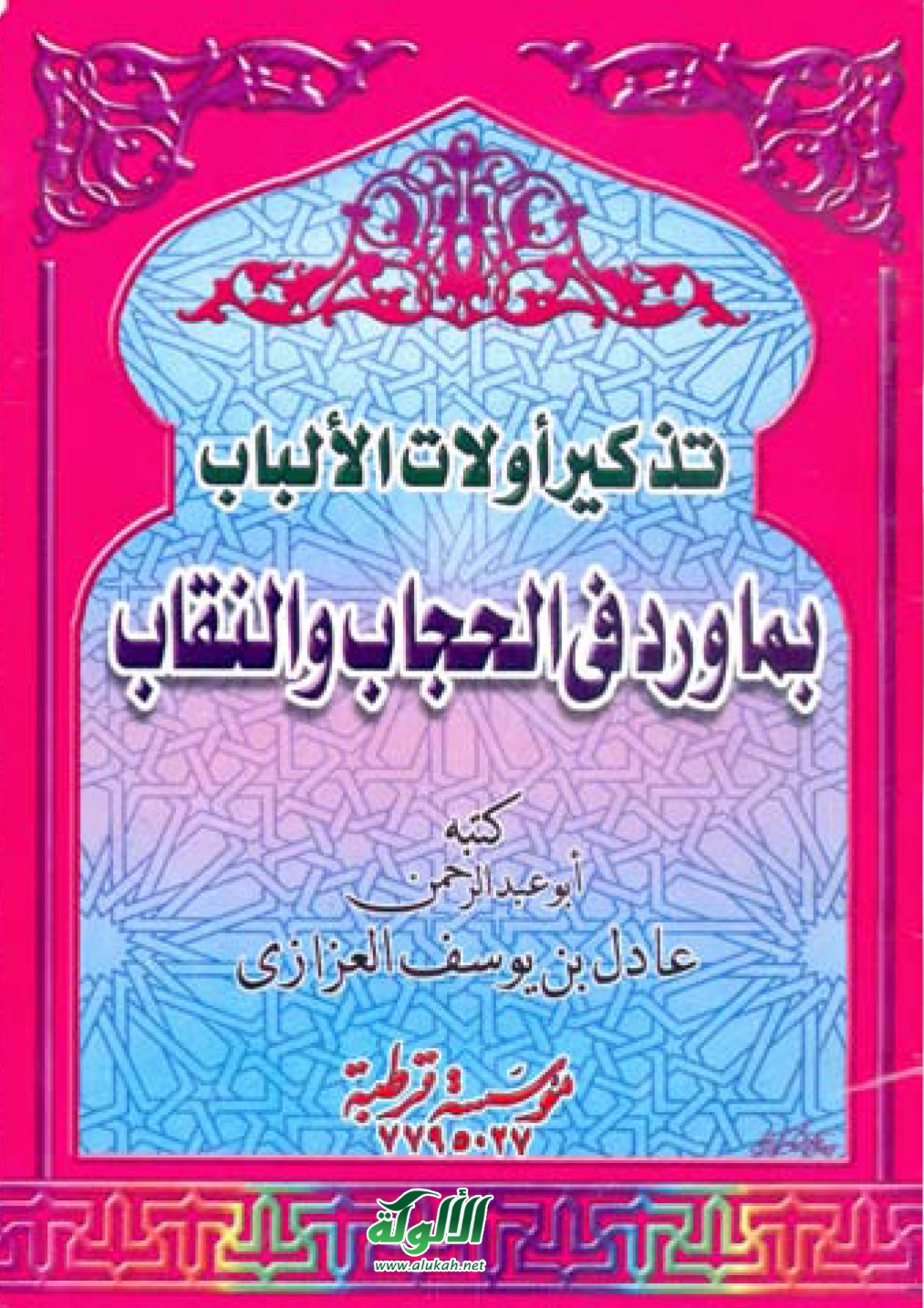 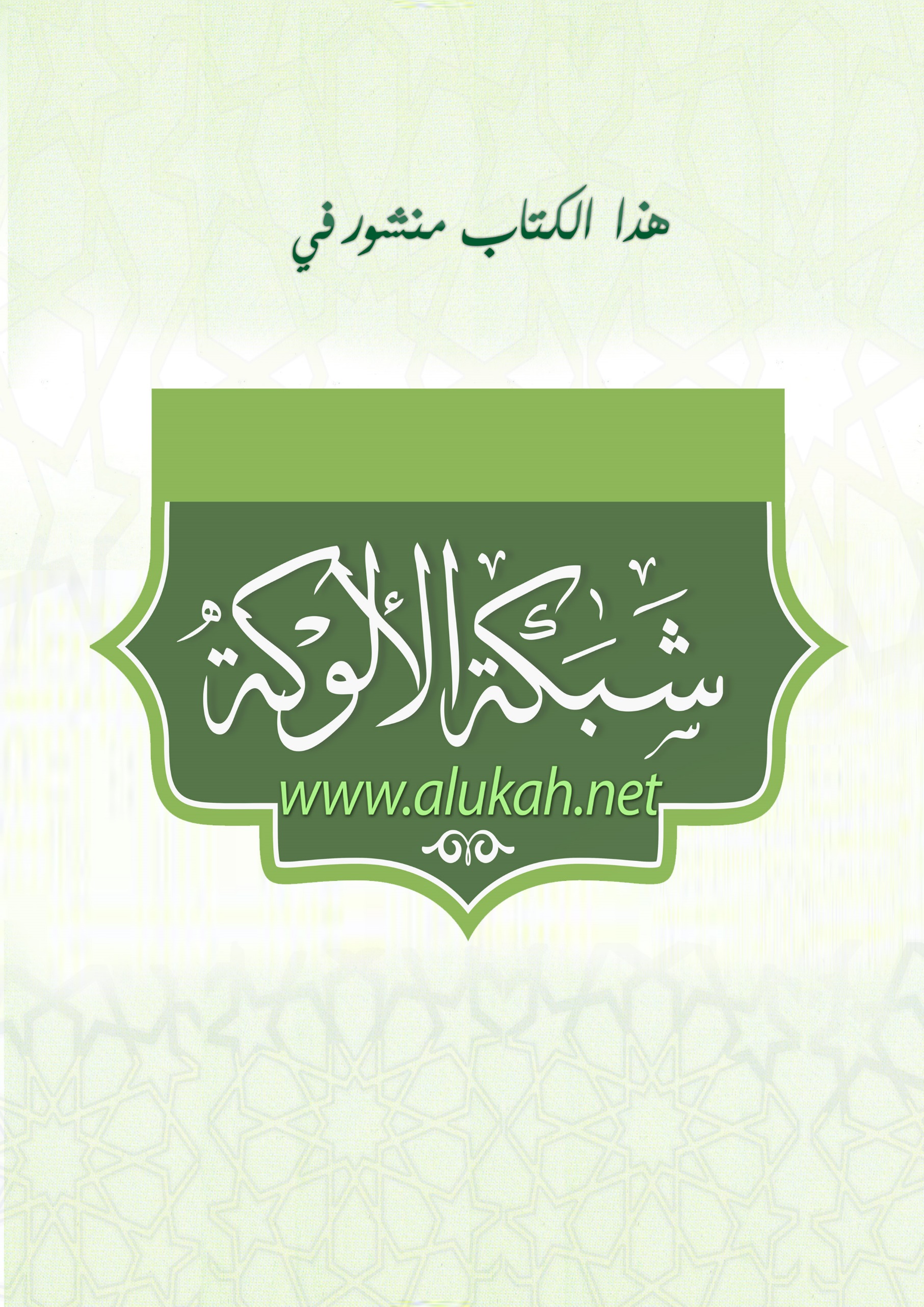 تذكير أولات الألباببما ورد في الحجاب والنقابكتبهأبو عبدالرحمن عادل بن يوسف العزازيبسم الله الرحمن الرحيم{رَبَّنَا تَقَبَّلْ مِنَّا إِنَّكَ أَنْتَ السَّمِيعُ الْعَلِيمُ} [البقرة: 127]حقوق الطبع محفوظةمؤسسة قرطبةللطبع والنشر والتوزيع64 شارع الخليفة مدينة الأندلسالطبعة الثالثة1423هـ - 2003مرقم الإيداع	18120/ 2002 الشركة الفنية للطباعة ت: 6351183/ 210بسم الله الرحمن الرحيم(مقدمة)إن الحمد لله نحمده، ونستعينه ونستغفره، ونعوذ بالله تعالى من شرور أنفسنا وسيئات أعمالنا، من يهده الله فلا مضلَّ له، ومن يضلل فلا هادي له، وأشهد أن لا إله إلا الله وحده لا شريك له، وأشهد أن محمدًا عبده ورسوله صلى الله عليه وسلم.{يَا أَيُّهَا الَّذِينَ آمَنُوا اتَّقُوا اللَّهَ حَقَّ تُقَاتِهِ وَلَا تَمُوتُنَّ إِلَّا وَأَنْتُمْ مُسْلِمُونَ} [آل عمران: 102].{يَا أَيُّهَا النَّاسُ اتَّقُوا رَبَّكُمُ الَّذِي خَلَقَكُمْ مِنْ نَفْسٍ وَاحِدَةٍ وَخَلَقَ مِنْهَا زَوْجَهَا وَبَثَّ مِنْهُمَا رِجَالًا كَثِيرًا وَنِسَاءً وَاتَّقُوا اللَّهَ الَّذِي تَسَاءَلُونَ بِهِ وَالْأَرْحَامَ إِنَّ اللَّهَ كَانَ عَلَيْكُمْ رَقِيبًا} [النساء: 1].{يَا أَيُّهَا الَّذِينَ آمَنُوا اتَّقُوا اللَّهَ وَقُولُوا قَوْلًا سَدِيدًا * يُصْلِحْ لَكُمْ أَعْمَالَكُمْ وَيَغْفِرْ لَكُمْ ذُنُوبَكُمْ وَمَنْ يُطِعِ اللَّهَ وَرَسُولَهُ فَقَدْ فَازَ فَوْزًا عَظِيمًا} [الأحزاب: 70، 71].أما بعد:فإنَّ أصدق الحديث كتاب الله تعالى، وخير الهدي هدي محمد صلى الله عليه وسلم، وشر الأمور محدثاتها، وكلَّ محدثة بدعة، وكل بدعة ضلالة، وكل ضلالة في النار.من المعلوم خلال عصور المسلمين أنَّ المسلمات كن يُعرفن بالحشمة والوَقار، متجلببات بمروطهنَّ، ساترات الوجوه، ذوات الخدور، لا يزاحمن الرجالَ، ولا يطَّلع عليهنَّ الأجانب عنهن.وما زال بعض مَن ابتُلي بمرضٍ في قلبه يحاول طعنَ الإسلام بخروج المرأة من بيتها أولًا، ثمَّ مزاحمتها للرجال في ميادين التعليم والعمل ثانيًا، ودعوة المرأة إلى السفور؛ بل إلى التبرُّج ثالثًا.وأمام الانصياع لهذه الصيحات التي كان على رأسها أمثال: قاسم أمين، وسعد زغلول، وهدى شعراوي، والطهطاوي وغيرهم، وأمام هذا كله انحرف المجتمع، وكان من الفساد ما لا يعلمه إلا الله.ولكن سرعان ما اتَّضحتِ الأمور، وظهر الحقُّ، فقامت كثير من النساء - طاعة لله عزَّ وجل - بالعودة إلى زيِّها الشرعي، وارتدى كثير منهنَّ النِّقابَ، لكن هذا لم يُطمئِنْ أصحاب الهوى، فقاموا بحرب شعواء، من الحين للآخر؛ مرَّة بالتهمة للمنتقبات، ومرة بالتنقيص منهنَّ، حتى قام واحد منهم بمحاولةٍ ساقطة لإظهار أن النقاب لا يُعرف في الإسلام، وأنَّ لباسه حرام وجريمة، فصنَّف لذلك كتابًا، حاول فيه إضلال الخلق، وقد رددتُ عليه في كتاب لي سابق بعنوان: "الشُّهب والحراب على من حرَّم النقاب"، واختصرتُه في رسالة لطيفة: "تذكير أولات الألباب بما ورد في الحجاب والنقاب".ولم يَهدأ هؤلاء في حربهم حتى كتب أحدهم مقالة بعنوان: "النِّقاب جريمة في حقِّ الإسلام"، اعتمد فيه على كتاب المؤلِّف السالف ذكره، ثمَّ زعم أن بعض علماء الأزهر قالوا: إن النِّقاب ليس من الإسلام، ولا يوجد دليل واحد على وجود النقاب!ولما كان هذا الكلام يُحدث بلبلة في الصفِّ الإسلامي، خاصة وقد انتشر النقاب - بفضل الله - انتشارًا واسعًا؛ بل إنِّي أجزم أنه ما من يوم إلَّا ويرتدي النِّقاب كثيرٌ من النساء - لما كان هذا الأمر كذلك أعدتُ طباعة الرسالة الصغيرة - وهي التي بين يديك - وزدتُ فيها الرد على بعض الشُّبهات التي يوردونها دائمًا، أطمئن بها قلوبَ المؤمنات الطاهرات، وأدفع عنهنَّ طعن الطاعنين؛ ليكنَّ على بصيرة بدينهن، وثقة بإيمانهن، والله المستعان وهو حسبي ونعم الوكيل.كتبهأبو عبدالرحمنعادل بن يوسف العزازيأولًا: الآيات القرآنيةالآية الأولىقال تعالى: {وَإِذَا سَأَلْتُمُوهُنَّ مَتَاعًا فَاسْأَلُوهُنَّ مِنْ وَرَاءِ حِجَابٍ ذَلِكُمْ أَطْهَرُ لِقُلُوبِكُمْ وَقُلُوبِهِنَّ} [الأحزاب: 53].وهذه الآية المعروفة بآية "الحجاب" حكمها عامٌّ لزوجات النَّبي صلى الله عليه وسلم ولغيرهنَّ، لا كما زعم البعض أنَّها خاصَّة بأمَّهات المؤمنين؛ والدليل على عمومها ما يلي:خطاب الواحد يعمُّ الجميع ما لم يأتِ دليل (يَقيني) خاص يَنقله من العموم ويجعله خاصًّا.قوله تعالى: {ذَلِكُمْ أَطْهَرُ لِقُلُوبِكُمْ وَقُلُوبِهِنَّ}، فجعل النهي مرتبطًا بعلةِ تطهير القلب، ولا شك أنَّ غير زوجات النَّبي صلى الله عليه وسلم أحوَجُ إلى هذا منهنَّ، فتأمَّل.وأيضًا فالخطاب موجَّه إلى الرجال: {وَإِذَا سَأَلْتُمُوهُنَّ مَتَاعًا فَاسْأَلُوهُنَّ مِنْ وَرَاءِ حِجَابٍ ذَلِكُمْ أَطْهَرُ لِقُلُوبِكُمْ وَقُلُوبِهِنَّ}، وكيف يخشى من عدَم طهارة القلب إذا فقد الحجاب مع زوجات النبي صلى الله عليه وسلم وهنَّ أمَّهات المؤمنين، ولا يُخشى ذلك إذا فقد الحجاب مع غيرهنَّ؟! علمًا أن غيرهنَّ أَولى بذلك منهن.فهل يقال: "أيها الرجال، لا تخافوا على قلوبكم من الرِّجس (ضد الطهارة) إلا إذا خاطبتم أزواجَ النَّبي صلى الله عليه وسلم، أما غيرهنَّ، فلا تخافوا على أنفسكم شيئًا"؟! سبحانك هذا بهتان عظيم!وهذا الذي مرَّ بك من عمومية الآية هو الذي ذهب إليه المفسرون:قال شيخ المفسرين الإمامُ الطبري رحمه الله: (وإذا سألتم أزواجَ رسول الله صلى الله عليه وسلم ونساء المؤمنين اللَّواتي لسن لكم بأزواج متاعًا، فاسألوهنَّ من وراء حجاب).قال القرطبي رحمه الله: (وفي هذه الآية دليل على أنَّ الله تعالى أذِن في مسألتهنَّ من وراء حجاب في حاجةٍ تَعرِض، أو مسألة يُستفتين فيها، ويدخل في ذلك جميع النساء بالمعنى...).قال الجصاص: (وهذا الحكم عام، وإن نزل خاصًّا في النَّبي صلى الله عليه وسلم وأزواجه، فالمعنى عام فيه وفي غيره).قال الشيخ حسنين محمد مخلوف - مفتي الديار المصرية السابق - في كتابه "صفوة البيان لمعاني القرآن" (2/ 190): (وحكم نِساء المؤمنين في ذلك حكم نسائه صلى الله عليه وسلم).ونكتفي بهذه الأقوال طلبًا للاختصار.* * * * * *الآية الثانيةقال تعالى: {يَا أَيُّهَا النَّبِيُّ قُلْ لِأَزْوَاجِكَ وَبَنَاتِكَ وَنِسَاءِ الْمُؤْمِنِينَ يُدْنِينَ عَلَيْهِنَّ مِنْ جَلَابِيبِهِنَّ ذَلِكَ أَدْنَى أَنْ يُعْرَفْنَ فَلَا يُؤْذَيْنَ} [الأحزاب: 59].فهذه الآية دليلٌ قاطع على أن عموم النِّساء يشتركن في الحكم (إدناء الجلباب) مع زوجات النبي صلى الله عليه وسلم.وبداهة؛ فإنَّ هذه الآية متأخرة عن الآية السابقة: {وَإِذَا سَأَلْتُمُوهُنَّ مَتَاعًا فَاسْأَلُوهُنَّ مِنْ وَرَاءِ حِجَابٍ}، فلا شك إذًا أن الآية المتأخرة تؤكِّد حكم الآية المتقدمة من وجوب الاستتار الكامل (بما فيه الوجه)؛ لأن الخطاب يشمل فيها زوجات النَّبي صلى الله عليه وسلم، والقائلون بأنَّ الآية السابقة خاصَّة بأمهات المؤمنين، لا يستطيعون ادِّعاء الخصوصية هنا مع هذه الآية.وإليك أقوال بعض المفسرين التي تشرح معنى إدناء الجلباب:قال ابن جرير الطبري: "لا تتشبهن بالإماء في لباسهنَّ، إذا هنَّ خرجن من بيوتهنَّ فكشفن شعورهن ووجوههن... إلخ".قال الجصاص: في "أحكام القرآن": (في هذه الآية دلالة على أن المرأة الشابَّة مأمورة بستر وجهها عن الأجنبيِّين).قال الزمخشري: "ومعنى {يُدْنِينَ عَلَيْهِنَّ مِنْ جَلَابِيبِهِنَّ}: يرخينها عليهن، ويغطين بها وجههن وأعطافهن".وقال البيضاوي الشافعي في "أنوار التنزيل": (يغطين وجوههن وأبدانهنَّ بملاحفهن).وقال النسفي: (يرخينها عليهن ويغطين بها وجوههن وأعطافهن).وقال أبو حيان الأندلسي في كتابه "البحر المحيط": (الظاهر أن قوله: {نِسَاء الْمُؤْمِنِينَ}، يشمل الحرائرَ والإماء، والفتنة بالإماء أكثر؛ لكثرة تصرفهنَّ بخلاف الحرائر، فيحتاج إخراجهنَّ من عموم النساء إلى دليل واضح، و{عَلَيْهِنَّ}، على وجوههنَّ؛ لأن الذي كان يبدو منهنَّ في الجاهلية هو الوجه...).وقال القرطبي: "لما كانت عادة العربيات التبذُّل، وكنَّ يكشفن وجوههنَّ كما يفعل الإماء، وكان ذلك داعية إلى نظر الرجال إليهنَّ، وتشعُّب الفكرة فيهنَّ، أمر الله رسولَه صلى الله عليه وسلم أن يأمرهنَّ بإرخاء الجلابيب عليهنَّ".وقال السيوطي: "هذه آية الحجاب في حقِّ سائر النساء؛ ففيها وجوب ستر الرأس والوجه عليهن".وقال الشوكاني: "قال الواحدي: قال المفسِّرون: يغطِّين وجوههن ورؤوسهن إلا عينًا واحدة، فيعلم أنهنَّ حرائر".وعلى هذا فسَّر أئمَّة التفسير الآية، فهل يقال بعد ذلك كله: ليس في الإسلام دليل واحد على مشروعية النقاب؟!* * *الآية الثالثةقال الله تعالى: {وَلَا يُبْدِينَ زِينَتَهُنَّ إِلَّا مَا ظَهَرَ مِنْهَا وَلْيَضْرِبْنَ بِخُمُرِهِنَّ عَلَى جُيُوبِهِنَّ} [النور: 31].في هذه الآية دليل واضح على الأمر بعدم "إبداء الزينة" الظاهرة.اعلم أنَّ الزينة خلاف "المزيَّن"؛ فالزينة هي الشيء الذي يُضاف إلى العضو للجمال؛ كالكحل والسوار والخضاب، وغير ذلك، وليست هي الشَّيء المزين نفسه؛ كالوجه واليد، والدليل على ذلك آخر الآية؛ يقول الله: {وَلَا يَضْرِبْنَ بِأَرْجُلِهِنَّ لِيُعْلَمَ مَا يُخْفِينَ مِنْ زِينَتِهِنَّ}، فتبيَّن بذلك أنَّ الزينة ليست هي الأرجل، وإنما ما تتحلَّى به، وكذلك الأمر في الوجه والكفَّين؛ إذ لا فرق، وبهذا يبطل قول من يقول المقصود بالزينة: الوجه والكفين.بقي أن نقول: إن الزينة تنقسم إلى قسمين:القسم الأول: الزينة الظاهرة: (لا يمكن إخفاؤها)؛ لقوله تعالى: {إِلَّا مَا ظَهَرَ مِنْهَا} ولم يقل: "إلا ما أظهرنه"، فهذه الزينة يستحيل إخفاؤها، ولا يمكن أن يوصف بهذا الوصف إلا "الثوب"؛ كما فسَّره بذلك ابن مسعود رضي الله عنه.قال ابن كثير رحمه الله: (وقوله تعالى: {وَلَا يُبْدِينَ زِينَتَهُنَّ}؛ أي: ولا يظهرن شيئًا من الزِّينة للأجانب إلا ما لا يمكن إخفاؤه، قال ابن مسعود: كالرِّداء والثياب؛ يعني: على ما كان يتعاطاه نساء العرب من المقنعة التي تجلِّل ثيابها، وما يبدو من أسافل الثِّياب فلا حرج عليها فيه؛ لأنَّ هذا لا يمكن إخفاؤه)؛ اهـ.والقسم الثاني من الزِّينة: ما يمكن إخفاؤها؛ فهذه الزِّينة تؤمَر المرأة بإخفائها، ومعلوم أن الزينة التي على الوجه والكفين مما يمكن إخفاؤها، فمن يقول: إنَّها زينة ظاهرة، يكون قد أخطأ في التقسيم الواضح من الآية.أما ما يُنسب إلى ابن عباس وعائشة بأنهم فسَّروا الزينةَ الظاهرة بالوجه والكفين، فغير صحيح، والأسانيد كلها ضعيفة، إلا إسنادًا واحدًا لابن عباس، وفيه أنه فسَّر الزينة: "بالكحل والخاتم"، وليس كما يدَّعي البعض: "بالوجه والكفين"، وبين القولين فرق؛ فالكحل موضعه العين فقط، والخاتم موضعه الإصبع فقط؛ وهذا ممَّا يَظهر عند تناول شيء مثلًا، لا مما تظهره المرأة، ولقد شرح ابن عباس معنى التجلبُب للمرأة - وسيأتي - بما يوافق كلام ابن مسعود، فلا يكون كلامه رضي الله عنه متناقضًا.وأمَّا قوله تعالى: {وَلْيَضْرِبْنَ بِخُمُرِهِنَّ عَلَى جُيُوبِهِنَّ}، فقد قال الحافظ في الفتح: "(فاختمَرْن بها)؛ أي: غطَّين وجوههنَّ، وصفة ذلك أن تضع الخمار على رأسها، وترميه من الجانب الأيمن على العاتق الأيسر، وهو التقنُّع، قال الفراء: كانوا في الجاهلية تسدل المرأة خمارَها من ورائها وتكشف ما قدامها، فأُمرن بالاستتار"؛ اهـ.وقد ذكرتُ لك ما قاله ابن كثير في تفسير الآية.وقال ابن عطية: (ويظهر لي في محكم ألفاظ الآية أنَّ المرأة مأمورة بألَّا تبدي وأن تجتهد في الإخفاء لكلِّ ما هو زينة، ووقع الاستثناء في كل ما غَلَبَها فظهر بحكمِ ضرورةِ حركةٍ فيما لا بد منه ونحو ذلك).وقال البيضاوي: "{وَلَا يُبْدِينَ زِينَتَهُنَّ}؛ كالحليِّ والثياب والأصباغ، فضلًا عن مواضعها لمن لا يحل أن تبدي له، {إِلَّا مَا ظَهَرَ مِنْهَا} عند مزاولة الأشياء؛ كالثياب والخاتم، فإنَّ في سترها حرجًا".* * *الآية الرابعةقوله تعالى: {وَالْقَوَاعِدُ مِنَ النِّسَاءِ اللَّاتِي لَا يَرْجُونَ نِكَاحًا فَلَيْسَ عَلَيْهِنَّ جُنَاحٌ أَنْ يَضَعْنَ ثِيَابَهُنَّ غَيْرَ مُتَبَرِّجَاتٍ بِزِينَةٍ وَأَنْ يَسْتَعْفِفْنَ خَيْرٌ لَهُنَّ وَاللَّهُ سَمِيعٌ عَلِيمٌ} [النور: 60].قال شيخ المفسِّرين الإمام الطبري رحمه الله: (فليس عليهنَّ حرج ولا إثم أن يضعن ثيابهنَّ؛ يعني جلابيبهنَّ، وهي القناع الذي يكون فوق الخمار، والرداء الذي يكون فوق الثِّياب، لا حرج عليهنَّ أن يضعن ذلك عند المحارم من الرجال، وغير المحارم من الغرباء، غير متبرجات بزينة).ثمَّ أورد ذلك عن ابن عباس والضحَّاك ومجاهد وابن زيد والشعبي.وقال ابن الجوزي: (قوله تعالى: {أَنْ يَضَعْنَ ثِيَابَهُنَّ}؛ أي: عند الرجال، ويعني بالثياب: الجلباب والرِّداء والقناع الذي فوق الخمار؛ هذا المراد بالثِّياب لا جميع الثياب... ولا يكون هذا إلا في المرأة الهرمة، قال القاضي أبو يعلى: وفي هذه الآية دلالة على أنه يُباح للعجوز كشف وجهها ويديها بين يدي الرجال، وأمَّا شعرها، فيحرُم النظر إليه كشعر الشابَّة)، وبنحو ذلك قال أئمَّة التفسير، واكتفيتُ بما ذكرت طلبًا للاختصار.فهذه الآية ترفع الجُناحَ عن القواعد من النِّساء بوضع ثيابهنَّ - على ما تقدَّم تفسيره - ومع ذلك أمرَتْهنَّ بعدم التبرُّج بالزينة، ثم حثَّتهن على الاستعفاف، ولا شك أن غير القواعد لا يُرفع عنهن هذا الجُناح، وإلا كان تخصيصهنَّ عبثًا، فدلَّ ذلك على أن الشابة مأمورة بعدم وَضع الثوب أمام الأجانب، ثم إنه لا يُعقل أن يباح للقواعد التكشُّف عن عموم بدنها أمام الأجانب، فدلَّ ذلك على أن المقصود ظهور الوجه منها؛ فهو موضع التبرُّج الذي نهيت عنه.ومَن فهم الآية بغير ذلك، ففهمه بعيد عن الصَّواب، ومما يؤكِّد ذلك أثر "حفصة بنت سيرين"، فعن "عاصم الأحول" قال: كنا ندخل على "حفصة بنت سيرين"، وقد جعلتِ الجلباب هكذا، وتنقَّبتْ به، فنقول لها: رحمك الله! قال الله تعالى: {وَالْقَوَاعِدُ مِنَ النِّسَاءِ اللَّاتِي لَا يَرْجُونَ نِكَاحًا فَلَيْسَ عَلَيْهِنَّ جُنَاحٌ أَنْ يَضَعْنَ ثِيَابَهُنَّ غَيْرَ مُتَبَرِّجَاتٍ بِزِينَةٍ} هو الجلباب، قال: فتقول لنا: أيُّ شيء بعد ذلك؟ فنقول: {وَأَنْ يَسْتَعْفِفْنَ خَيْرٌ لَهُنَّ}، فتقول: هو إثبات الجلباب".ثانيًا: الأحاديث النبوية الشريفةالحديث الأولعن عائشة رضي الله عنها قال: "خرجَت (سودة) بعدما ضُرب الحجاب لحاجتها - وكانت امرأة جسيمةً لا تخفى على مَن يعرفها - فرآها عمر بن الخطاب فقال: يا سودة، أمَا والله ما تخفين علينا...".هذا الحديث دليل واضح على أنَّ عموم النِّساء كنَّ ساترات الوجوه؛ إذ إنَّ عمر رضي الله عنه عرف "سودة" لجسامتها، لا لأنها منتقبة وسط عدد من النساء كاشفات الوجوه؛ إذ لو كان الأمر كذلك لكان إنكاره عليها من السذاجة التي يُنزَّه عنها الفاروق؛ لأنَّه يقال: لو كانت آية الأحزاب خاصة بهنَّ، فكيف يخفى عليه أنهنَّ لا بد وأن يُعرفن؟ بل يصبحنَ أكثر تمييزًا لهنَّ من غيرهن لأنهن فقط المنتقبات؛ فهذا بعيد، ولكن الفهم الصحيح: أنَّ النساء كلهنَّ كنَّ على هيئة واحدة من اللباس (ساترات الوجوه)، ولما كانت سودة مميَّزة بجسامة بدنها، عرَفها عمر، فأنكَرَ عليها خروجها، هذا هو الواضح لمن تأمَّل ألفاظ الحديث.* * *الحديث الثاني والثالثعن جابر بن عبدالله رضي الله عنهما قال: قال رسول الله صلى الله عليه وسلم: ((إذا خطب أحدكم امرأة، فإن استطاع أن ينظر إلى ما يدعوه إلى نكاحها، فليفعل))، فخطبتُ جارية فكنت أختبئ لها، حتى رأيتُ منها ما دعاني إلى نكاحها وتزوَّجتها.قلت: مما يدلُّ على أن عموم النساء كنَّ ساترات الوجوه تجشُّمُ جابر شدةَ هذا الأمر، بأن يدعوه ذلك إلى الاختباء، ولو كانت المرأة سافرة الوجه - بما يحمل من زينة كما زعم "محرِّم النقاب" - لَما كان في حاجة إلى هذا التعب لمحاولة رؤيته للمرأة.ومما يؤكد ذلك أيضًا:عن المغيرة بن شعبة رضي الله عنه قال: رأيتُ النَّبي صلى الله عليه وسلم فذكرتُ له امرأة أخطبها، فقال: ((اذهب فانظر إليها؛ فإنَّه أجدر أن يؤدم بينكما))، فخطبتُها إلى أبويها، وأخبرتُهما بقول النَّبي صلى الله عليه وسلم، فكأنَّهما كرها ذلك، قال: فسمعتْ ذلك المرأة وهي في خِدرها فقالت: إن كان رسولُ الله صلى الله عليه وسلم أمرك أن تنظر فانظر، وإلَّا فأنشُدُك الله - كأنَّها أعظمت ذلك - قال: فنظرتُ إليها فتزوَّجتُها.فتأمَّل عبارات الحديث:أولًا: المغيرة بن شعبة لم يستطع رؤية المرأة إلَّا بعد إخبارهم بحديث النَّبي صلى الله عليه وسلم.ثانيًا: عندما أخبَرَ أبويها بكلام النَّبي صلى الله عليه وسلم كأنَّهما كَرِهَا ذلك، وسببُ هذا شيوعُ الأمر عندهم بعدم رؤية الأجانب للنِّساء.ثالثًا: ثم تأمَّل قول المرأة وهي تعِظ المغيرة وتذكِّره بالله فتقول: "إن كان رسول الله صلى الله عليه وسلم أمرك أن تنظر فانظر، وإلا فأنشدك الله".رابعًا: ثمَّ قول الراوي: "كأنها أعظمتْ ذلك"؛ وذلك لأنها لا تَعرف إلَّا الاحتجاب عن الرجال، ولو كان النِّساء يكشفن الوجوه، لما أعظمتْ هذا الأمر.* * * الحديث الرابععن عبدالله بن مسعود رضي الله عنه قال: قال النَّبي صلى الله عليه وسلم: ((لا تباشر المرأةُ المرأةَ، فتنعَتها لزوجها كأنَّه ينظر إليها)).قلت: فيه دلالة ظاهرة على أن الرجل لا يستطيع معرفة المرأة بالنَّظر المباشر إليها؛ وذلك لكمال تستُّرها، ولا يمكنه معرفتها إلا بالنَّعت الذي نَهى عنه النَّبي صلى الله عليه وسلم، فتأمَّل.* * *الحديث الخامسعن أسماء بنت أبي بكر رضي الله عنهما قالت: (كنا نغطِّي وجوهنا من الرجال، وكنا نمتشط قبل ذلك في الإحرام).ففي حديث أسماء هذا الدلالة القاطعة، التي تقطع على القائلين بخصوصيَّة النِّقاب لأمَّهات المؤمنين؛ لأنَّ أسماء بنت أبي بكر ليست من أمَّهات المؤمنين، كما نقطع على "محرِّم النقاب" دعواه الكاذبة بأن النِّقاب مُحدَث في الدِّين، وكذلك على الذين يقولون: إنه جريمة في حقِّ الإسلام، فكيف يُقال هذا وها هنَّ فضليات النساء كنَّ يغطين الوجوه من الرجال؟!* * *الحديث السادسعن عائشة رضي الله عنها قالت: "يرحم الله نساءَ المهاجرات، لمَّا أنزل الله: {وَلْيَضْرِبْنَ بِخُمُرِهِنَّ عَلَى جُيُوبِهِنَّ} [النور: 31] شققن مروطهنَّ فاختمَرن بها".قلت: فيه نصٌّ صريح على الاختمار، وقد كفانا الحافظ ابن حجر معنى الاختمار حيث قال: ("فاختمرن بها"؛ أي: غطَّين وجوههنَّ).قلت: ومما يؤيِّد هذا المعنى وصفُها رضي الله عنها نساءَ الأنصار بالاعتجار بثيابهنَّ وهو الحديث الآتي:* * *الحديث السابععن عائشة قالت: "رحم الله نساءَ الأنصار، لما نزلَت: {يَا أَيُّهَا النَّبِيُّ قُلْ لِأَزْوَاجِكَ} الآية [الأحزاب: 59]، شققنَ مروطهنَّ فاعتجرن بها".قال ابن الأثير: (والاعتجار بالعمامة: هو أن يلفَّها على رأسه، ويرد طرفها على وجهه، ولا يعمل منه شيئًا تحت ذقنه).وهكذا تصِف عائشة نساءَ الأنصار، كما وصفت نساء المهاجرين.* * *الحديث الثامنعن عبدالله بن عمرو بن العاص رضي الله عنهما قال: قَبَرْنا مع رسول الله صلى الله عليه وسلم، فلمَّا رجعنا، وحاذَينا بابه إذ هو بامرأة لا نظنُّه عرَفَها، فقال صلى الله عليه وسلم: ((يا فاطمة، من أين جئتِ؟)).قلت: كيف ظنَّ الصَّحابة أنَّ الرسول صلى الله عليه وسلم لم يعرف تلك المرأة (ابنته)؟ هل كانت كاشفة الوجه وهو لم يعرفها رغم سفور وجهها؟ هذا لا شك مستحيل، والحقيقة أنَّها لاحتجابها بـ (تخمير وجهها) ظنَّ الصحابة أنَّ الرسول صلى الله عليه وسلم لم يَعرِفْها، ولكنَّه صلى الله عليه وسلم عرَفها لاعتبارات أخرى.* * *الحديث التاسععن ابن عمر رضي الله عنهما، أنَّ النبي صلى الله عليه وسلم قال: ((لا تنتقب المرأةُ المحرِمة، ولا تلبس القفَّازين)).قال ابن تيمية: (وهذا مما يدلُّ على أن النِّقاب والقفازين كانا مَعروفين في النساء اللاتي لم يُحرِمْن؛ وذلك يقتضي ستر وجوههنَّ وأيديهن).ثالثًا: الآثار الواردة عن السلفعن عمر بن الخطاب رضي الله عنه: {فَجَاءَتْهُ إِحْدَاهُمَا تَمْشِي عَلَى اسْتِحْيَاءٍ} [القصص: 25]، قال: (مستترة بكمِّ درعها أو بكم قميصها)؛ رواه الطبري (20/ 60)، ورواه ابن أبي حاتم، ولفظه: (... قائلة بثوبها على وجهها)؛ (إسناده صحيح)، قال ابن جرير: (تمشي على استحياء من موسى، قد سترتْ وجهها بثوبها).قلت: فهذا القول هو الذي ذكَره ابن جرير، ولم يَذكر غيرَه؛ فالمرأة التي تلبس النِّقاب عندها من الحياء ما ليس عند غيرها؛ ولذلك إذا قدِّر لها أن تخلع النِّقابَ شعرت بالخجَل الذي يَعتريها، فماذا يريد دعاة السُّفور بنساء الأمَّة؟! لا شك أنَّ النتيجة رفع الحياء عنهنَّ كما هو واضح الآن.عن عائشة رضي الله عنها قالت: "تسدل المرأة جلبابَها من فوق رأسها على وجهها"؛ رواه سعيد بن منصور بإسناد صحيح، وهو يؤيِّد حديثها الآخر: (كان الركبان يمرون بنا ونحن مع رسول الله صلى الله عليه وسلم مُحرِمات، فإذا حاذوا بنا، سدلتْ إحدانا جلبابَها من رأسها على وجهها، فإذا جاوَزونا كشفْناه)؛ رواه أحمد وأبو داود، ويؤيد ذلك أيضًا حديث أختها أسماء: (كنَّا نغطِّي وجوهنا من الرِّجال، ونمتشط قبل ذلك في الإحرام).فانظر كيف تفتي عائشة رضي الله عنها النِّساءَ بتغطية وجوههنَّ؛ لتعلم شيوع النِّقاب في عصر النبوَّة، لا كما يدَّعي أصحاب الفتوى الشاذَّة والمنكرة في دين الله، بأنه غلوٌّ وتنطُّع وتقليد للرَّاهبات.عن ابن عباس رضي الله عنهما قال: "تدني الجلباب إلى وجهها، ولا تضرب به"، فقلتُ - أي: أبو الشعثاء الراوي عنه -: وما "لا تضرب به"؟ فأشار لي: كما تجلبب المرأة، ثمَّ أشار لي ما على خدِّها من الجلباب، قال: "تعطفه وتضرب به على وجهها، كما هو مَسدول على وجهها".فانظر إلى كلام ابن عباس وشرحِه لأبي الشعثاء معنى التجلبُب للمرأة؛ وفيه يظهر بوضوح ستر الوجه.عن فاطمة بنت المنذر رضي الله عنها قالت: (كنَّا نخمِّر وجوهنا، ونحن محرِمات مع أسماء بنت أبي بكر رضي الله عنهما)؛ رواه مالك (1/ 328)، وإسناده صحيح، وهذا واضح الدلالة على شُيوع النِّقاب حتى بعد عهد النَّبي صلى الله عليه وسلم؛ أي: في زمن التابعين، وهكذا تَمضي السنَّة في خير القرون قرنًا بعد قرن، حتى يأتي قرننا الذي ابتُلينا فيه بأمثال قاسم أمين، وسعد زغلول، والآن نُبتلى بأذنابهما ومَن يروِّج لفكرهما من حيث يَشعر أو لا يشعر - أعاننا الله عليهم، ولا حول ولا قوة إلا بالله.عن عاصم الأحول قال: "كنَّا ندخل على حفصة بنت سيرين، وقد جعلت الجلبابَ هكذا، وتنقَّبَت به، فنقول لها: رحمك الله! قال الله تعالى: {وَالْقَوَاعِدُ مِنَ النِّسَاءِ اللَّاتِي لَا يَرْجُونَ نِكَاحًا فَلَيْسَ عَلَيْهِنَّ جُنَاحٌ أَنْ يَضَعْنَ ثِيَابَهُنَّ غَيْرَ مُتَبَرِّجَاتٍ بِزِينَةٍ} هو الجلباب، فتقول لنا: أي شيء بعد ذلك؟ فنقول: {وَأَنْ يَسْتَعْفِفْنَ خَيْرٌ لَهُنَّ} [النور: 60]، فتقول: هو إثبات الجلباب".فانظر إلى فتوى هذه التابعيَّة الفقيهة، التي روى لها أصحابُ الكتب الستَّة، وهي من فضليات النساء علمًا وعملًا، وهي تفتي في وجود تلاميذها (الذين هم من أجلِّ العلماء) بإثبات الجلباب استعفافًا للقواعد من النِّساء؛ لتعلم أن قول "محرِّم النقاب" بأن النِّقاب بدعة، مردودٌ منكر وزُور في دين الله عز وجل.فصل في بيان شيوع النقاب في جميع العصور الماضيةأذكر بمشيئة الله تعالى في هذا الفَصل بعضَ عبارات أهل العلم التي توحي باشتهار أمر النِّقاب في جميع البلدان على مرِّ الزمان:قال الحافظ في الفتح (9/ 327): (... استمرار العمل على جواز خروج النساء إلى المساجد والأسواق والأسفار منتقبات لئلَّا يراهنَّ الرجال...).قال أبو حامد الغزالي في "الإحياء" (2/ 49): (لم يزل الرجال على مرِّ الزمان مكشوفي الوجوه، والنساء يخرجن منتقبات).قال أبو حيان الأندلسي (في تفسيره): (... وكذا عادة بلاد الأندلس لا يظهر من المرأة إلا عينها الواحدة).نقل الشوكاني في "النَّيل" (6/ 114) عن ابن رسلان: (اتفاق المسلمين على مَنع النساء أن يخرجن سافرات الوجوه، لا سيما عند كثرة الفسَّاق).نقل الحافظ في الفتح (3/ 406) عن ابن المنذر قوله: (أجمعوا على أن المرأة تلبس المخيط كله، والخفاف، وأنَّ لها أن تغطِّي رأسها وتستر شعرَها إلَّا وجهها، فتسدل عليه الثوب سدلًا خفيفًا تَستتر به عن نظر الرجال الأجانب)، والمقصود أن ذلك في الإحرام.قال العلَّامة ابن حجر الهيتمي في كتابه "الزواجر" نقلًا عن الإمام الذهبي رحمه الله تعالى قوله:"ومن الأفعال التي تُلعن المرأة عليها: إظهار زينتها؛ كذهبٍ أو لؤلؤ من تحت نقابها).* * * * * * * *فصل في آراء المذاهب الفقهيةيشير بعضُ الكتَّاب ممن يرون السفور أنَّ كشف الوجه هو المنصوص عليه في المذاهب الفقهية، ونحن نقول:أولًا: لا حجَّة لأحد بعد إثبات النصوص الشرعية.ثانيًا: أنه يوجد أقوال أخرى في جميع المذاهب تثبت مشروعية النقاب؛ وهذا ما نسوقه الآن.ثالثًا: أنه قد لبس على كثير معنى عَورة المرأة في الصلاة، وأنه يَجوز لها كشف الوجه والكفَّين، فظنُّوا أن الأمر كذلك أمام الأجانب، والصحيح أنه هناك فرق: ففي الصلاة لها أن تكشف عن وجهها وكفيها، وأمَّا أمام الأجانب، فليس لها ذلك.أولًا: المذهب الحنفيقال العلامة ابن نجيم:(وفي فتاوى قاضيخان: "ودلَّت المسألة على أنها لا تَكشف وجهها للأجانب من غير ضرورة"؛ اهـ، وهو يدلُّ على أن هذا الإرخاء عند الإمكان ووجود الأجانب واجب عليها).وفي "المنتقى" (تُمنع الشابَّة من كشف وجهها؛ لئلَّا يؤدي إلى الفتنة)، وجاء في "الهدية العلائية": (وينظر من الأجنبية - ولو كافرة - إلى وجهها وكفَّيها للضرورة، وتُمنع الشابَّة من كشف وجهها خوف الفتنة).قلت: فهذه أقوال بعض عُلماء المذهب الحنفي، وإن كان هناك مَن يجيز كشف (الوجه والكفين)، إلَّا أنَّ المعتمد لمثل هذه الأقوال الموافِق منها للكتاب والسنَّة وأقوال الصحابة.ثانيًا: المذهب المالكيجاء في "حجاب المرأة" (ص 6) لابن تيمية قوله: (... ظاهر مذهب أحمد قال: "كل شيء منها عورة حتى ظفرها"؛ وهو قول مالك).نقل الشوكاني في "النيل" عن ابن رسلان قوله:"... اتفاق المسلمين على مَنع النساء أن يخرجنَ سافرات الوجوه، لا سيما عند كثرة الفسَّاق".قال القاضي ابن العربي في "أحكام القرآن":(والمرأة كلها عورة؛ بدنها وصوتها، فلا يجوز كَشف ذلك إلا لضرورة...).والصَّحيح عندي أن الصَّوت ليس بعورة، شريطة ألا تَخضع بالقول فيه.ثالثًا: المذهب الشافعيقال البيضاوي رحمه الله: (فإن كل بدَن الحرَّة عورة، لا يحلُّ لغير الزوج والمَحرَم النَّظرُ إلى شيء منها إلا لضرورة).ونص النووي في "المنهاج" على حُرمة كشف وجه المرأة وكفَّيها، وإن انتفتِ الفتنة، وأمنت الشهوة؛ وهو قول الإصطخري، والطبري، وبه قطع الشيخ أبو إسحاق الشيرازي والروياني وغيرهم.قال السيوطي: هذه آية الحجاب في حقِّ سائر المسلمات؛ ففيها وجوب ستر الرأس والوجه عليهن.وراجع أيضًا ما نقلتُه من كلام الحافظ ابن حجر، وأبي حامد الغزالي؛ فإنَّهما من كبار علماء الشافعية.رابعًا: المذهب الحنبليتقدَّم عزو كلام ابن تيمية رحمه الله تعالى لعبارة الإمام أحمد رحمه الله تعالى، وفيه قال: "كل شيء منها عورة حتى ظفرها".وقال ابن القيم رحمه الله تعالى:(فالحرَّة لها أن تصلِّي مكشوفة الوجه والكفين، وليس لها أن تَخرج في الأسواق ومجامع الناس كذلك، والله أعلم).وجاء في "الإقناع" على مذهب الحنابلة:(والحرَّة البالغة كلها عورة في الصَّلاة حتى ظفرها وشعرها إلَّا وجهها - قال جمع: وكفيها - وهما عورة خارجها باعتبار النظر كبقية بدنها)؛ اهـ.قلت: فهذه بعض نقول لأئمَّة مشهورين في المذاهب الأربعة، توافِق ما ذكرتُه من أقوال الصحابة والتابعين، ولا ننكِر أن هناك من يقول بجواز كَشف الوجه والكفين - وهو قولٌ لا يسعده الدليل - ومع ذلك رأوا أنَّ الفضيلة في التستُّر، فكيف يقال بعد ذلك: إنَّ النقاب مُحدَث؟! وكيف يخرج علينا مَن يقول بحُرمته؟! أو من يقول: إنَّه جريمة؟! وهل هؤلاء إلَّا دعاة الفتنة منكوسو القلوب؟والله أسأل أن يَهديني وجميع المسلمين إلى التمسُّك بكتابه وسنَّة نبيه صلى الله عليه وسلم، وسلوك سَبيل المؤمنين حتى نلقاه على خير حال، إنه سميع عليم.الرد على شُبهات يستدلون بها على حرمة النقابزعموا أنَّ هناك أدلة توحي بعدَم مشروعية النقاب؛ بل بحرمته، وعلى الرغم من أن هذه الأدلة لو صحَّت لَما دلَّت على حرمته، وغاية ما فيها أنها تدل على جواز السفور للوجه؛ كما ذهب إلى ذلك بعضُ العلماء، ولم يقل أحدهم بحرمة تَغطية الوجه، ومع ذلك فإنَّ هؤلاء العلماء الذين أجازوا كشف الوجه يرون أن تَغطيته أفضل وأتقى؛ بل يرون وجوب التغطية إذا كثر الفسَّاق وازداد الفساد، وليس أحد بحاجة إلى إعلامه بانتشار الفِسق والفاسقين في هذه العصور التي انتشر فيها الفساد بجميع وسائله بلا مانع ولا رادع.ومع هذا فسوف نناقِش هذه الأدلَّة أيضًا بإيجاز طلبًا للاختصار.الشبهة الأولى- حديث عائشة رضي الله عنها أنَّ أسماء بنت أبي بكر دخلت على النَّبي صلى الله عليه وسلم وعليها ثياب رِقاق، فأعرض عنها وقال: ((يا أسماء، إنَّ المرأة إذا بلغت المحيض لم يَصلح أن يُرى منها إلَّا هذا))؛ وأشار إلى وجهه وكفيه؛ رواه أبو داود (4104).والجواب أن هذا الحديث ضعيف، وفيه أكثر من علة كما يلي:الأولى: الانقطاع؛ قال أبو داود: خالد بن دريك لم يدرك عائشة.الثانية: التدليس؛ فقتادة والوليد بن مسلم كلاهما مدلِّس وقد عَنْعَنَا.الثالثة: الضعف؛ ففي الإسناد خالد بن بشير، قال الذَّهبي: منكر الحديث، وقال البخاري: يتكلَّمون فيه، وقال ابن معين: ضعيف، وقال النسائي: قال عبدالله بن نمير: يروي عن قتادة المنكرات.قلت: وهذا الحديث ممَّا يرويه عن قتادة؛ وعلى هذا فنجزم بأن هذا الحديث منكر.الرابعة: الغرابة والشذوذ في مَتن الحديث؛ فأسماء بنت أبي بكر الصِّديق عمرها وقت نزول آيات الحجاب (27 سنة)، فكيف يُقال: إنَّها دخلتْ على رسول الله صلى الله عليه وسلم بثياب رقاق بعد نزول الآيات التي أمرَت بسترهنَّ، وهي مِن بيت الصدِّيق، وأختها عائشة زوج النَّبي، وهي التي كانت لا تنسى غيرةَ زوجها الزبير، حتى إنها امتنعت أن تركب على البعير وقد أناخَه لها رسولُ الله صلى الله عليه وسلم لغيرة الزبير؟ فكيف يقال: إنها لبست أمامَ رسول الله ثيابًا رقاقًا؟ إن هذا لعجب فعلًا.الشبهة الثانيةعن سهل بن سعد رضي الله عنه: (أنَّ امرأة جاءت إلى رسول الله صلى الله عليه وسلم فقالت: يا رسول الله، جئتُ لأهب لك نفسي، فنظر إليها رسولُ الله، فصعَّد النظر إليها وصوَّبه، ثمَّ طأطأ رأسه، فلمَّا رأت المرأة أنه لم يَقْضِ فيها شيئًا جلست)؛ رواه البخاري ومسلم والنسائي.والجواب عن هذا الحديث من وجوه:الأول: ليس في الحديث التنصيص أنَّ المرأة كانت كاشِفة الوجه صراحة، غاية ما فيه أنَّ النبي صلى الله عليه وسلم صعَّد النَّظر إلى المرأة، ولم يقل: إلى وجهها، ولو فُرض احتمال كشف وجهها لِيراها النَّبي صلى الله عليه وسلم؛ فهذا لا يعني أن الصحابة صعَّدوا النَّظر هم الآخرون إلى وجهها، دون أن ينهاهم رسولُ الله صلى الله عليه وسلم، أو يأمرهم بغضِّ البصر.الثاني: أنَّ هذه القصة لا يلزم منها وقوعها بعد نزول آيات الحِجاب؛ فإنَّه من المحتمل أن تكون قبل نزول آية الحجاب، وقد كان النساء كذلك كاشفات الوجوه، وعلى مَن يدَّعي أن هذه الحادثة وقعتْ بعد آيات الحجاب بيانُ الدليل، ومن المعلوم أن ما تطرَّق إليه الاحتمال بطَل به الاستدلال.الشبهة الثالثةعن جابر بن عبدالله رضي الله عنهما أنَّ النبي صلى الله عليه وسلم خطب النِّساء يوم العيد فقال: ((تصدَّقن؛ فإنَّ أكثركن حطب جهنم))، فقامت امرأة من سِطة النِّساء - سفعاء الخدين - فقالت: لِمَ يا رسولَ الله؟ قال: ((لأنكنَّ تكثِرن الشكاية وتكفرن العشير))؛ رواه مسلم والنسائي.والجواب عن هذه الشبهة من وجوه:الأول: ظهور هذه المرأة السَّفعاء الخدين موافق للأصل الذي كان عليه النساء قبل نزول آيات الحجاب؛ فعلى مَن يدَّعي استمرارية العمل بكشف الوجه أن يثبِت ذلك، خاصَّة ومن المعلوم أنَّ صلاة العيد شرعتْ قبل نزول آيات الحجاب، فمن المحتمل أن تكون هذه القصَّة قبل آية الحجاب، "وما تطرَّق إليه الاحتمال بطل به الاستدلال".الثاني: من أين لِمن يستدل بهذا الحديث أنَّ هذه المرأة لم تكن من القَواعد؛ لأنَّه من المحتمل أنها كانت كذلك؟ وقد تقدَّم جواز وضع ثيابهنَّ.الثالث: فإذا انضمَّ إلى ذلك أنها سفعاء الخدين، والسفع قبح في الوَجه، وقد يكون خلقيًّا، وقد يكون بسبب كِبر سنِّها؛ دلَّ ذلك على أنه لا يصلح دليلًا لمن يقول بكشف المرأة لوجهها.الشبهة الرابعةعن عطاء قال: قال ابن عباس: (ألا أريك امرأة من أهل الجنَّة؟ قلتُ: بلى، قال: هذه المرأة السوداء، أتت النَّبيَّ صلى الله عليه وسلم فقالت: إنِّي أُصرع، وإنِّي أتكشَّف، فادع اللهَ لي، قال: ((إن شئتِ صبرتِ ولك الجنة، وإن شئتِ دعوتُ الله أن يعافيك))، فقالت: أصبرُ، فقالت: إنِّي أتكشَّف، فادع الله لي أنْ لا أتكشَّف، فدعا لها)؛ رواه البخاري ومسلم.الجواب عن هذه الشبهة من وجوه:الأول: يجب على مَن يستدل بهذا الحديث أن يثبِت أن هذه المرأة لم تكن من القواعد حتى يَستقيم له الاستدلال، وهيهات.الثاني: الأقوى عندي أنها كانت من القواعد، فقد قمتُ بإجراء عمليَّة حسابية في كتابي "الشهب والحراب"، وبيَّنتُ فيه أنَّ أقل تقدير يمكِن حسابه لعمر هذه المرأة حين رآها عطاء أكثر من (50 عامًا)، وهي لا شك أكبر من ذلك.الشبهة الخامسةعن ابن عباس رضي الله عنهما: (أنَّ امرأة من خثعم استفتتْ رسولَ الله في حجَّة الوداع يوم النَّحر، والفضل بن عباس رديف النَّبي صلى الله عليه وسلم، وكان الفضل رجلًا وضيئًا، فأخذ الفضل بن عباس يَنظر إليها، وكانت امرأة حسناء - وفي رواية: (وضيئة) - وتَنظر إليه، فأخذ رسولُ الله صلى الله عليه وسلم بذقن الفَضل فحوَّل وجهه من الشقِّ الآخر)؛ رواه البخاري ومسلم والنسائي وابن ماجه.والجواب عن هذه الشبهة من وجوه:الأولى: ليس في الحديث التصريح بأن المرأة كانت كاشفة الوجه واليد.الثاني: على افتراض كَشف وجهها، فإنَّ المرأة كانت محرِمة، ويجوز للمحرمة أن تكشف وجهها، وأمَّا كون سؤالها كان بعد فَراغ النَّبي صلى الله عليه وسلم من رَمي الجمرة؛ فهذا لا يعني أن المرأة هي الأخرى فرغتْ من ذلك.الثالث: وصف المرأة بالوضاءة والحُسن لا يلزم منه رؤية الوَجه، ولم يأتِ في الحديث أنَّه نظر إلى وجهها، بل نصه: (فطفق الفضل يَنظر إليها)، وأيًّا كان الأمر فمَن يدَّعي أنه رأى وجهها، طالبناه بالدَّليل؛ لأنَّ ذلك هو عين الظنِّ والتخمين؛ بل لو قال قائل: ينظر إليها؛ أي: إلى صدرها أو كشحها، لم يبعد كثيرًا عن الادعاء الأول بنظره إلى وجهها.الرابع: أنَّ المرأة كانت رديفة على الدابَّة خلف أبيها، وهو وضع من الممكن أن ينكشِف منها شيء من خمارها، وأيضًا فإنَّ بعض الروايات تشير إلى أنَّ أباها كان يعرضها لرسول الله رجاء أن يتزوَّجَها، قال الحافظ في الفتح: (... ما رواه أبو يعلى بإسناد قوي من طريق سعيد بن جبير عن ابن عباس، عن الفضل قال: كنتُ ردف النبي صلى الله عليه وسلم، وأعرابي معه بنت حسناء، فجعل الأعرابي يَعرضها لرسول الله رجاء أن يتزوَّجها...).الخامس: ومهما كان الأمر فإنَّ هذه واقعة عين - وقد دخلَتْها هذه الاحتمالات - لا عموم لها، خاصَّة وهي تعارِض حديث أسماء، وأثر فاطِمة بنت المنذر، وغيرها من آثار الصحابة السالف ذكرها، والله أعلم.أختاه...أختاه يا أَمَةَ الإله تحشَّمي = لا تَرفعي عنكِ النِّقابَ فتندميصُوني جمالكِ إن أردتِ كرامةً = كي لا يَجور عليك أَدنى ظالمِلا تُعرضي عن هَدْيِ ربِّك ساعةً = عَضِّي عليه مدى الحياةِ لتغنمِيحُلَلُ التبرُّج إن أردتِ رخيصةٌ = أمَّا النِّقاب فثوب كلِّ مكرَّمِأنا لا أحبِّذ أن أراكِ طليقة = شرقًا وغربًا في الجنوب ومشأمِلكنني أُمسي وأصبِح قائلًا: = أختاه يا أَمَةَ الإله تحشَّميشعر:أنا الفتاة المسلِمه = مَصونةٌ مكرَّمهعفيفة محتشِمه = بين الورَى محترمه* * *بالدِّين والفضيله = وعفَّتي الأصيلهوشيمتي النَّبيله = أنال كلَّ مَكرُمه* * *أسير للأمامِ = على هدى الإسلامنهج الكتاب السامي = أنا به ملتزمه* * *يأبى عليَّ الدِّين = والخُلُق المتينتبرجًا يشين = أو سيرة متهَمه* * *أعتزُّ بالنِّقابِ = وسابِغِ الثِّيابرفيعة الآدابِ = أنا به منعَّمَهشروط الحجاب الشرعيللحجاب الشرعي شروط لا بدَّ أن تتحقَّق فيه، وسوف أسوقها باختصار:الأول: أن يعُمَّ جميع البدن؛ كما تقدَّم.الثاني: ألَّا يكون زينة.الثالث: أن يكون صفيقًا (ثخينًا) لا يشف.الرابع: أن يكون فضفاضًا (واسعًا) لا يجسم ولا يحدد شيئًا من بدنها.الخامس: ألَّا يكون مبخرًا مطيَّبًا؛ ففي الحديث: ((أيما امرأة استعطرَتْ فمرَّت على قوم ليجدوا من ريحها، فهي زانية)).السادس: ألَّا يشبه لِباس الرجال؛ ففي الحديث: ((لعن الله المتشبِّهين من الرجال بالنساء، والمتشبهات من النساء بالرجال)).السابع: ألَّا يشبه لباسَ الكافرات؛ لما ثبت في الحديث عن عبدالله بن عمرو رضي الله عنهما قال: رأى رسول الله صلى الله عليه وسلم عليَّ ثوبين معصفرين، فقال: ((إنَّ هذا من ثياب الكفار، فلا تلبسها)).الثامن: ألَّا يكون لباس شُهرة، وهو كل ثوب يقصد به التميُّز والاشتهار بين الناس.خاتمةانتهى بنا هذا البحث المتواضع إلى تَضافر الآيات والأحاديث، وأقوال وأفعال الصحابة والتابعين، وأقوال بعض الأئمَّة في المذاهب، وما اتَّفق عليه المسلمون في جميع العصور على مَشروعية النِّقاب، وأنَّ من العلماء مَن يرى ذلك وجوبًا (وهو المذهب الحق)، ومنهم مَن يراه ندبًا أو فضيلة (من حيث الفتوى)، وأمَّا من حيث العمل؛ ففي جميع العصور: الاتفاق على منع النساء من الخروج سافرات الوجوه، اللهمَّ إلا في زماننا الذي كثر فيه دُعاة الإباحيَّة، ودعاة الفتنة، فأخزى الله أهلَ الباطل، وأراهم ما يستحقون.ولا تغترَّ أخي القارئ بدعوات الرجال دون التأمُّل في الدليل؛ فبالحقِّ تعرف الرجال، ولا يُعرف الحقُّ بالرجال، وإنَّ من مضلات الفِتن أن يكون الرجل أهل دين ثمَّ يفتن فيه، كما روى ابن حبان (81) عن حذيفة قال: قال رسول الله صلى الله عليه وسلم: ((إنَّ ما أتخوَّف عليكم رجل قرأ القرآن، حتى إذا رئيَتْ بهجته عليه، وكان ردءًا للإسلام، غيَّره إلى ما شاء الله، فانسَلَخ منه، ونبَذَه وراءَ ظهره، وسعى على جاره، ورماه بالشِّرك))، قال ابن كثير: وهذا إسناد جيد.ولقد رمى هذا المؤلِّف وغيرُه المنتقِباتِ بأقبح العبارات، ممَّا يجعل الردَّ عليه والدفاع عنهنَّ (وفيهنَّ الصحابيات والتابعيات) من الذبِّ عن عِرض المسلمات، ومن القُربات التي نتقرَّب بها إلى الله؛ عسى أن يَدفع عنَّا زلَّاتنا يوم المعاد.هذا، وقد تمَّ - بحمد الله وتوفيقه - لي الجواب، والرد عليه في كتابي الآخر "الشُّهب والحراب على مَن حرَّم النقاب"، ولله الحمد أولًا وآخرًا، ولا حول ولا قوة إلا بالله، وصلِّ اللهم على عبدك ونبيك محمد وعلى آله وصحبه والتابعين، وكل مَن سار على نهجه - لا المعاندين - وسلم تسليمًا كثيرًا.